A recipe for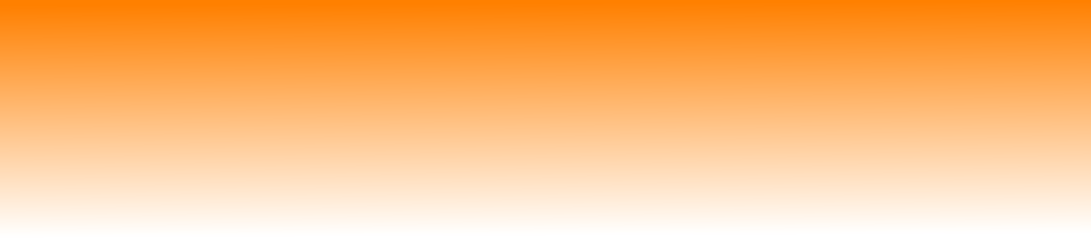 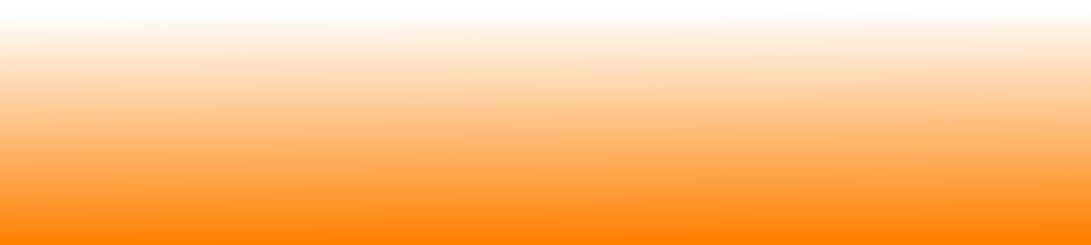 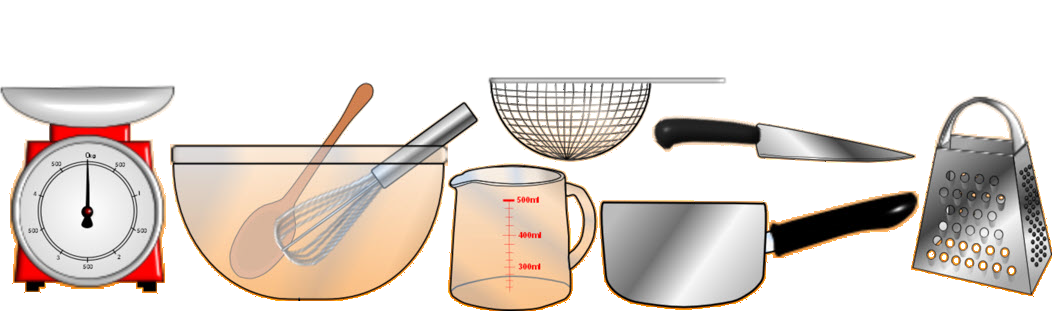 Step-by-step instructions© Copyright 2011, www.sparklebox.co.ukPicture of finished dish© Copyright 2011, www.sparklebox.co.ukA recipe for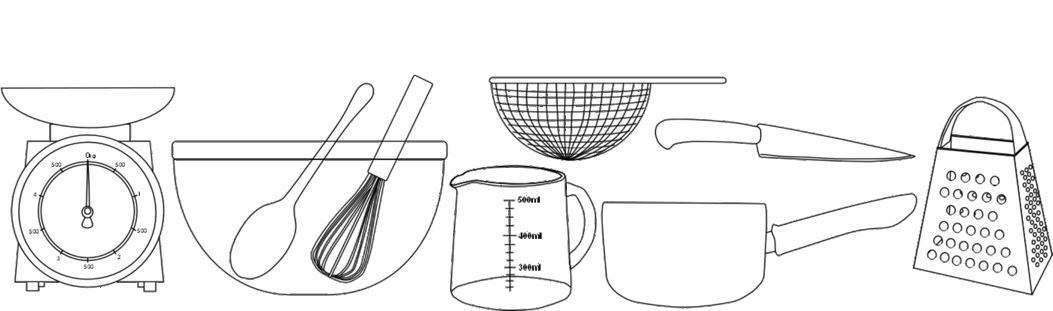 Step-by-step instructions© Copyright 2011, www.sparklebox.co.ukPicture of finished dish© Copyright 2011, www.sparklebox.co.uk